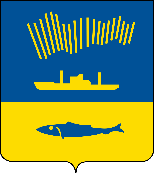 АДМИНИСТРАЦИЯ ГОРОДА МУРМАНСКАП О С Т А Н О В Л Е Н И Е    .   .                                                                                                                №        В соответствии с Бюджетным кодексом Российской Федерации, Федеральным законом от 06.10.2003 № 131-ФЗ «Об общих принципах организации местного самоуправления в Российской Федерации», постановлением администрации города Мурманска от 21.08.2013 № 2143 «Об утверждении Порядка разработки, реализации и оценки эффективности муниципальных программ города Мурманска», распоряжением администрации города Мурманска от 09.11.2017 № 79-р «Об утверждении перечня муниципальных программ города Мурманска на 2018 - 2024 годы», в целях повышения эффективности и результативности расходования бюджетных средств п о с т а н о в л я ю: 1. Внести в муниципальную программу города Мурманска «Управление муниципальными финансами» на 2018-2024 годы, утвержденную постановлением администрации города Мурманска от 10.11.2017 № 3600                    (в ред. постановлений от 06.04.2018 № 964, от 20.08.2018 № 2698,                       от 13.11.2018 № 3904, от 17.12.2018 № 4371, от 19.12.2018 № 4414,                          от 01.08.2019 № 2566, от 11.11.2019 № 3722, от 16.12.2019 № 4199,                               от 16.12.2019 № 4220, от 06.05.2020 № 1121, от 27.07.2020 № 1785,                      от 10.12.2020 № 2855, от 16.12.2020 № 2919, от 24.05.2021 № 1362,                     от  15.07.2021 № 1889), следующие изменения:1.1. Строку «Финансовое обеспечение программы» раздела «Паспорт муниципальной программы» изложить в новой редакции:1.2. В разделе I «Подпрограмма «Совершенствование организации деятельности органов местного самоуправления» на 2018 - 2024 годы»:1.2.1. Строку «Финансовое обеспечение подпрограммы» раздела «Паспорт подпрограммы» изложить в новой редакции:                          1.2.2. Пункт 3.3 «Перечень основных мероприятий подпрограммы на    2020 - 2024 годы» изложить в новой редакции согласно приложению № 1 к настоящему постановлению.1.2.3. Пункт 3.4 «Детализация направлений расходов на 2020 - 2024 годы» изложить в новой редакции согласно приложению № 2 к настоящему постановлению.1.2.4. Пункт 4 «Обоснование ресурсного обеспечения подпрограммы» изложить в новой редакции согласно приложению № 3 к настоящему постановлению.1.3. В разделе II «АВЦП «Обеспечение эффективного управления муниципальными финансами» на 2018 - 2024 годы»:1.3.1. Строку «Финансовое обеспечение АВЦП» раздела «Паспорт» изложить в новой редакции:          1.3.2. Пункт 3.1 «Перечень основных мероприятий АВЦП на 2018 - 2024 годы» изложить в новой редакции согласно приложению № 4 к настоящему постановлению.2. Отделу информационно-технического обеспечения и защиты информации администрации города Мурманска (Кузьмин А.Н.) разместить настоящее постановление с приложениями на официальном сайте администрации города Мурманска в сети Интернет.3. Редакции газеты «Вечерний Мурманск» (Хабаров В.А.) опубликовать настоящее постановление с приложениями.4. Настоящее постановление вступает в силу со дня официального опубликования и применяется к правоотношениям, возникшим с 03.10.2021.5. Контроль за выполнением настоящего постановления оставляю за собой.Временно исполняющий обязанностиглавы администрации города Мурманска                                      В.А. ДоцникФинансовое обеспечение программыВсего по программе за счет бюджета муниципального образования город Мурманск:   2 181 201,6 тыс. руб., из них:2018 год – 273 127,8 тыс. руб.,2019 год – 297 338,1 тыс. руб.,2020 год – 296 376,8 тыс. руб.,2021 год – 266 153,5 тыс. руб.,2022 год – 319 079,5 тыс. руб.,2023 год – 348 754,5 тыс. руб.,2024 год – 380 371,4 тыс. руб.Финансовое обеспечение подпрограммыВсего по подпрограмме за счет бюджета муниципального образования город Мурманск             (далее – МБ) – 236 489,8 тыс. руб., из них: 2018 год – 36 987,0 тыс. руб., 2019 год – 36 601,0 тыс. руб.,2020 год – 40 850,0 тыс. руб., 2021 год – 39 692,7 тыс. руб., 2022 год – 27 021,1 тыс. руб.,2023 год – 27 021,1 тыс. руб.,2024 год – 28 316,9 тыс. руб.Финансовое обеспечение подпрограммыВсего по АВЦП за счет бюджета муниципального образования город Мурманск – 1 944 711,8 тыс. руб., из них: 2018 год – 236 140,8 тыс. руб.,2019 год – 260 737,1 тыс. руб.,2020 год – 255 526,8 тыс. руб.,2021 год – 226 460,8 тыс. руб.,2022 год – 292 058,4 тыс. руб.,2023 год – 321 733,4 тыс. руб.,2024 год – 352 054,5 тыс. руб.